Την Τρίτη, 09.05.2023 και ώρα 10.00 έως 12.00 η Καθηγήτρια κα Ελένη Βογιατζή-Καμβούκου θα δεχθεί στο γραφείο της τους φοιτητές-τριες που ενδιαφέρονται να διεκπεραιώσουν πτυχιακές εργασίες στο εργαστήριο Τεχνολογίας ΑΦΦ και Αροτριαίων Καλλιεργειών ( Lar.Heil.Tech).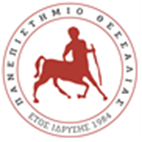 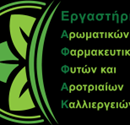 ΠΑΝΕΠΙΣΤΗΜΙΟ ΘΕΣΣΑΛΙΑΣΕΡΓΑΣΤΗΡΙΟ ΤΕΧΝΟΛΟΓΙΑΣ ΑΡΩΜΑΤΙΚΩΝ, ΦΑΡΜΑΚΕΥΤΙΚΩΝ ΦΥΤΩΝ & ΑΡΟΤΡΙΑΙΩΝ ΚΑΛΛΙΕΡΓΕΙΩΝ (Lar.Heil.Tech)Διευθύντρια : Καθηγ. Δρ Ελένη Βογιατζή-Καμβούκου